 «Зимние виды спорта»Проблема: Олимпийские игры в Сочи.Игровая мотивация: интегрированное занятие.Цель: Формировать представление об Олимпийских играх в городе Сочи.Задачи:1. Создать у детей представление об Олимпийских играх и их участниках.2.Расширять знания о видах спорта.3. Изготовление макета «Фигуристка»Предварительная работа:1. Чтение художественной литературы о спорте.2. Разучивание стихов. загадок, песен о спорте.3. Просмотр слайдов на спортивную тему.4. Выставка рисунков «Зимние спортивные игры» Ход занятия: Воспитатель: Ребята, сегодня у нас с вами будет не совсем обычное занятие. Мы побеседуем о спорте. Вы любите занятия спортом и спортивные игры?Дети: Да!Воспитатель: Кого называют спортсменами?Дети: Люди , которые много время уделяют спортивным упражнениям, тренировкам, участвуют в различных соревнованиях.Воспитатель: Какие виды спорта вы знаете?Дети: Фигурное катание, лыжи, футбол, хоккей, гимнастика и другие.Воспитатель: Ребята вы назвали разные виды спорта, вы знаете что в Сочи будут проходить Олимпийские зимние игры, значит такие игры как футбол , гимнастика , лёгкая атлетика не участвуют. Участие принимают спортсмены, которые занимаются зимними спортивными играми.Воспитатель: Ребята, кто знает, что означает Олимпийский символ -пять цветных сплетённых между собой колец.Это дружба спортсменов пяти континентов Земли.Голубое кольцо — Европа.Жёлтое кольцо -Азия.Чёрное кольцо — Африка.Зелёное кольцо — Австралия.Красное кольцо — Америка.Воспитатель: Ребята, как вы думаете,  кто победит на соревнованиях?Дети: Победят сильнейшие, те, кто хорошо подготовился к соревнованиям.Воспитатель: Чем награждаются победители?Дети: Победители получают медали.Воспитатель: Да, ребята медали бывают золотые, серебряные и бронзовые.Воспитатель: Сейчас вам предстоит решить кроссворд. А для этого необходимо ответить на вопросы.1) Как называется спортсмен, который хорошо бегает на коньках? (конькобежец)2) Как называется спортсмен .который бегает на лыжах? (лыжник)3) Как называется спортсмен выполняющий различные движения на коньках? (фигурист)4) Как называется спортсмен , который хорошо владеет клюшкой с шайбой? (хоккеист)5) Как называется спортсмен, хорошо владеющий сноубордом? (сноубордист)6) Как называется спортсмен , который хорошо управляется с санями летящими с горы? (саночник)7) Как называется вид соревнования в городе Сочи? (Олимпиада)Воспитатель: Вы наверное устали, ну тогда все дружно встали.А теперь на месте шаг,Выше ноги! Стой раз, два!Плечи выше поднимаем,А потом их опускаем,Руки перед грудью ставимИ рывки мы выполняем.Десять раз подпрыгнуть нужно,Скачем выше, скачем дружно!Мы колени поднимаем-Шаг на месте выполняем.От души мы потянулись,И на место все вернулись.Воспитатель: Ребята. Сейчас я предлагаю вам сесть за столы.  Мы с вами будим делать макет знакомого вам зимнего вида спорта фигурное катание.Нам понадобится материал:1) Корпус от часов ( каток)2) Маленькая кукла (фигуристка)3) Пластилин ( человечки- болельщики)4) Бумага и клей.5) Стаканчики из под йогурта, шишки- ели(пальмы)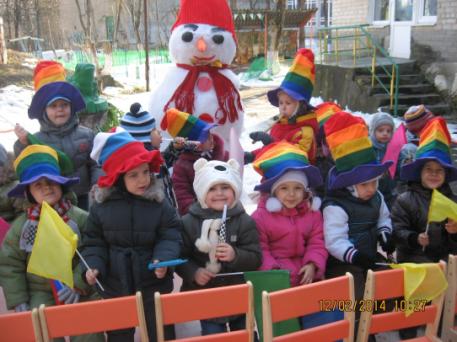 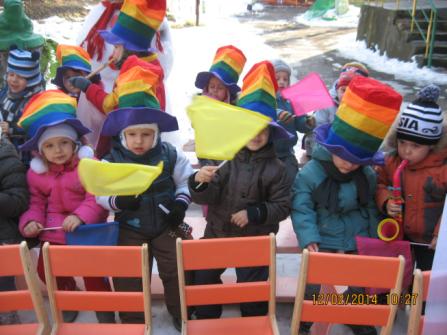 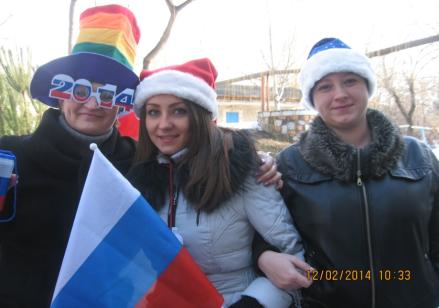 